本校101學年度第一學期高中部英語演講比賽照片（101.11.14.）本校101學年度第一學期高中部英語演講比賽照片（101.11.14.）本校101學年度第一學期高中部英語演講比賽照片（101.11.14.）本校101學年度第一學期高中部英語演講比賽照片（101.11.14.）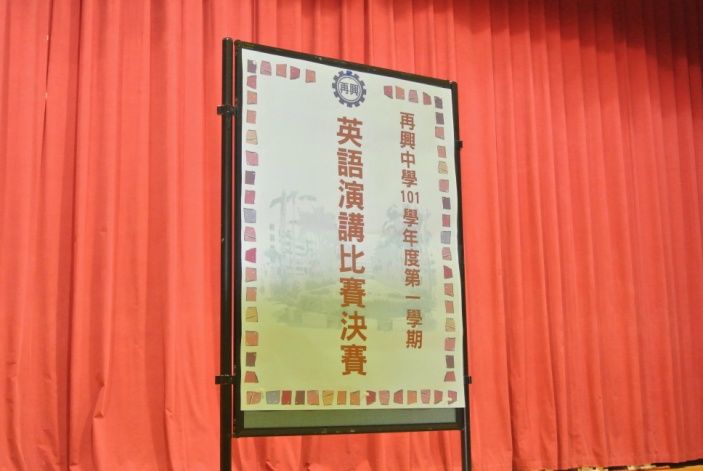 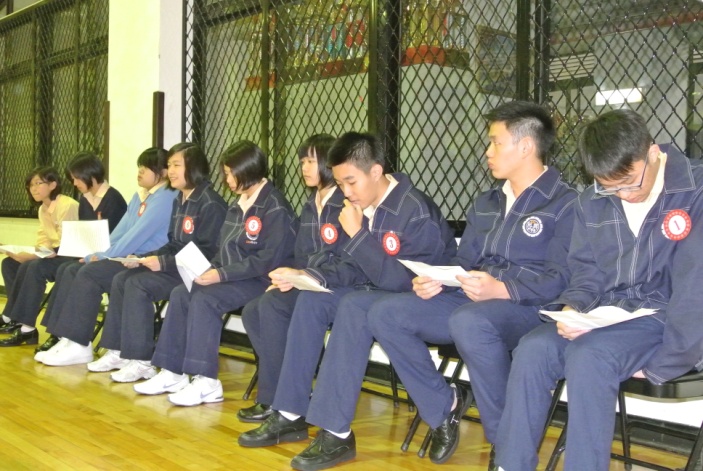 說明：說明：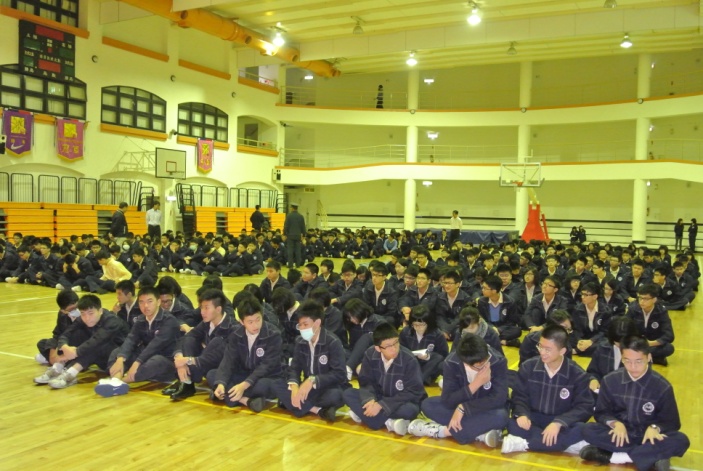 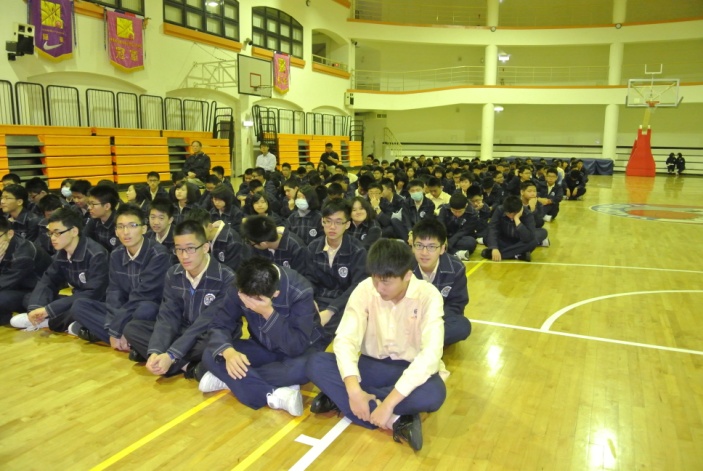 說明：說明：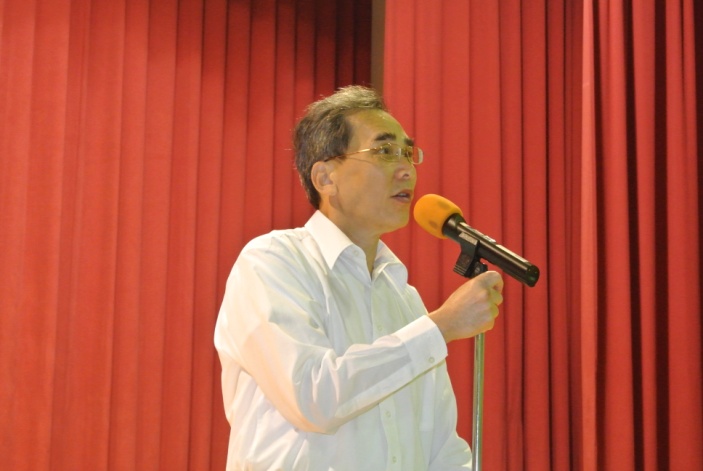 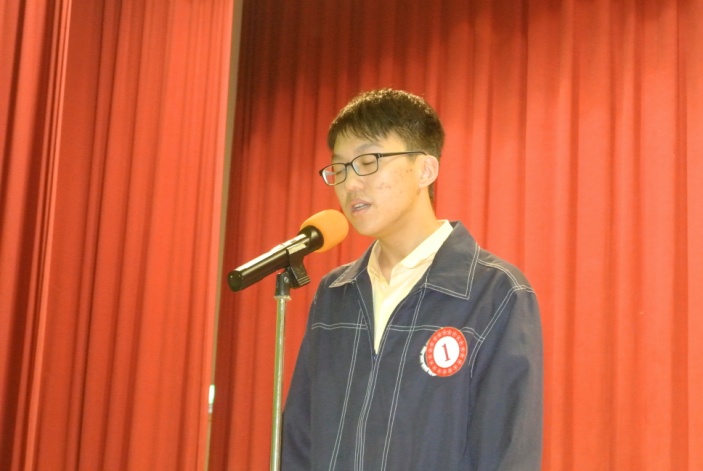 說明：說明：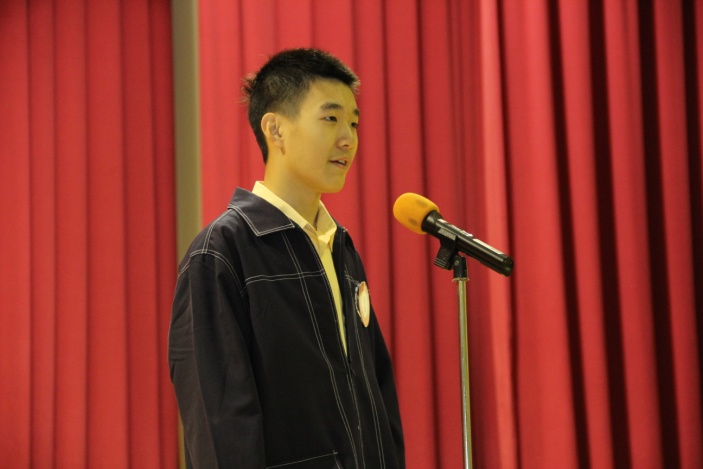 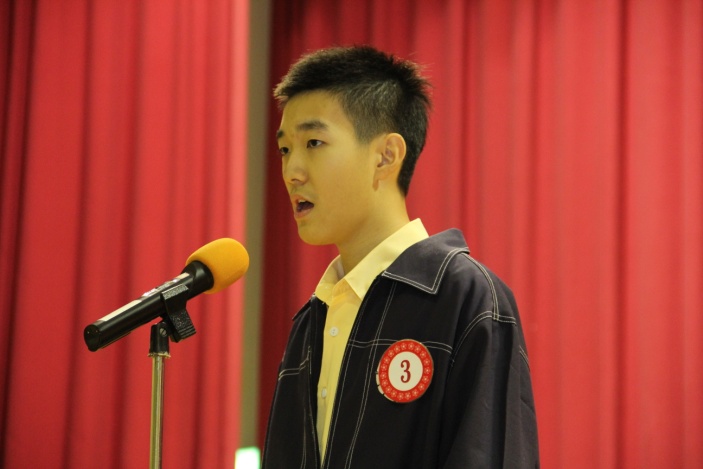 說明：說明：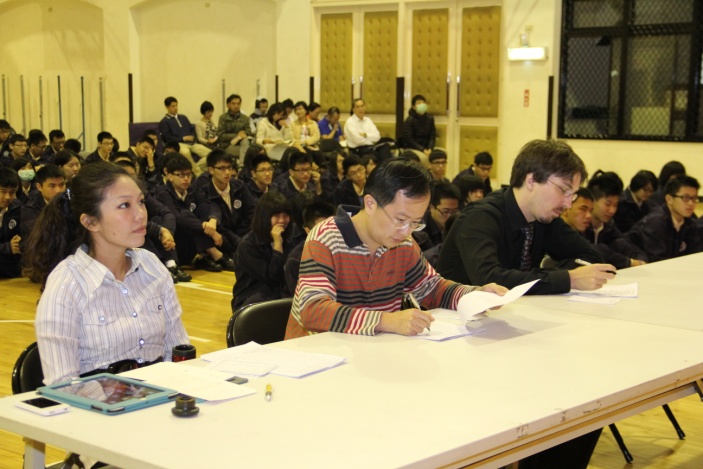 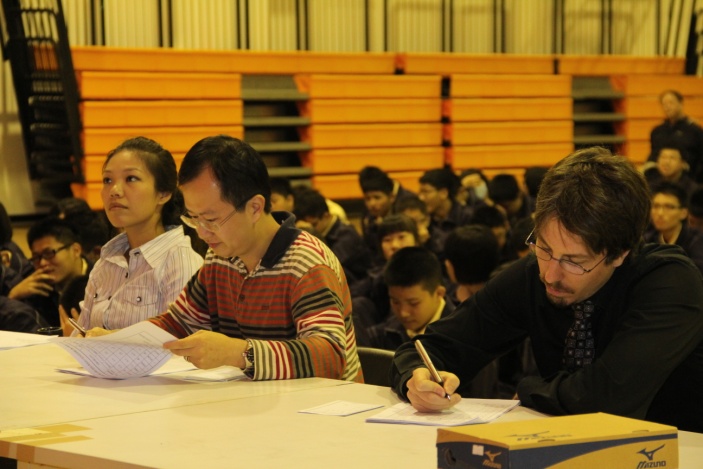 說明：說明：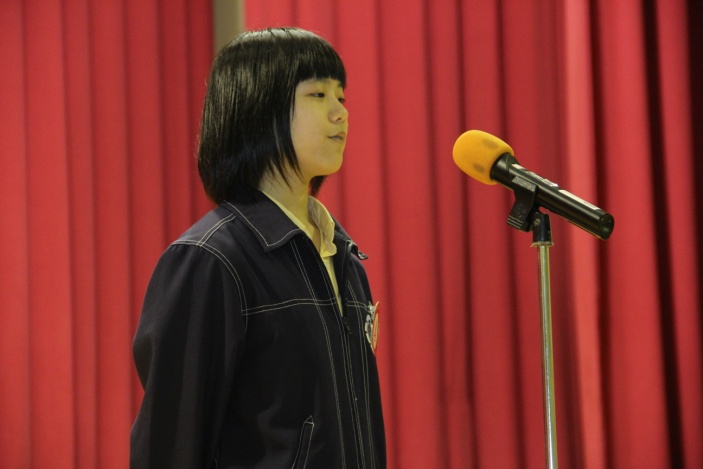 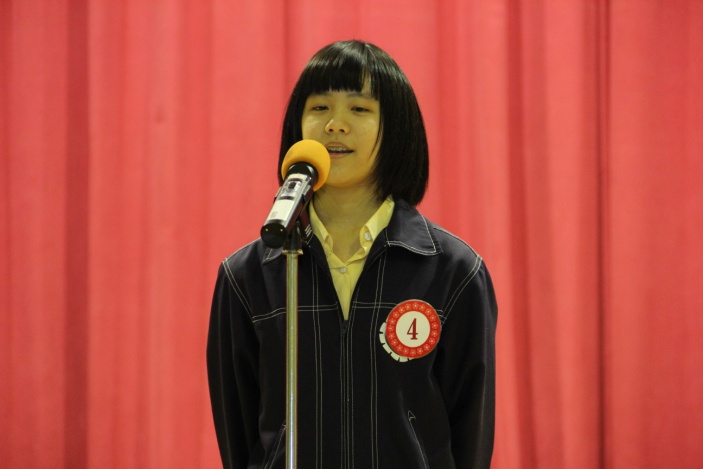 說明：說明：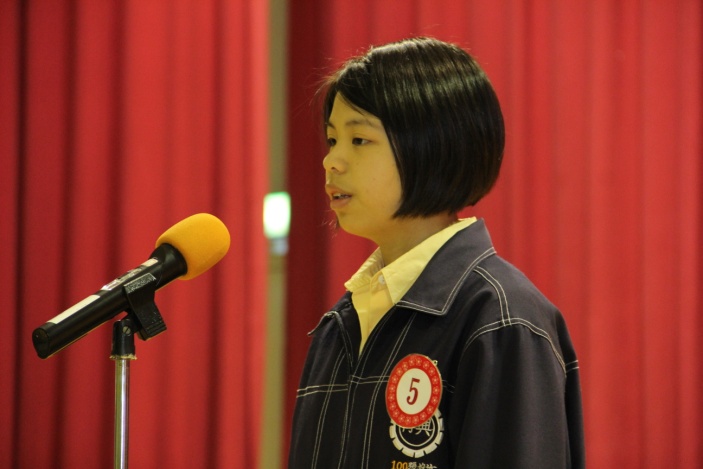 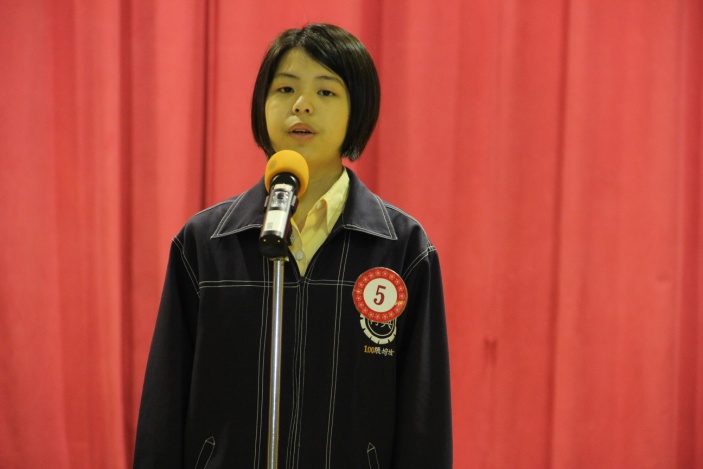 說明：說明：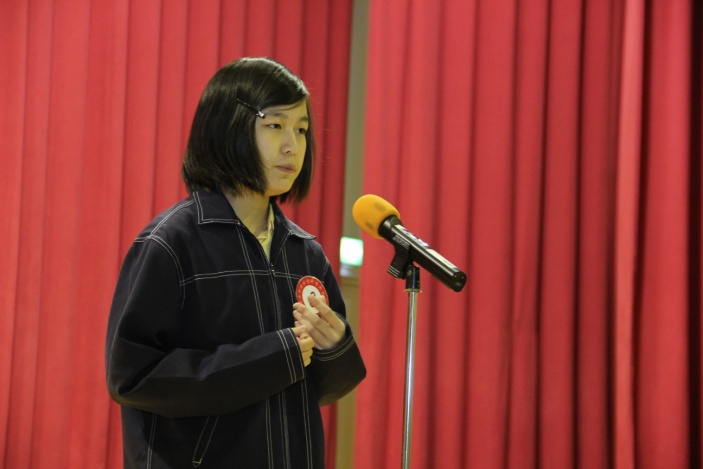 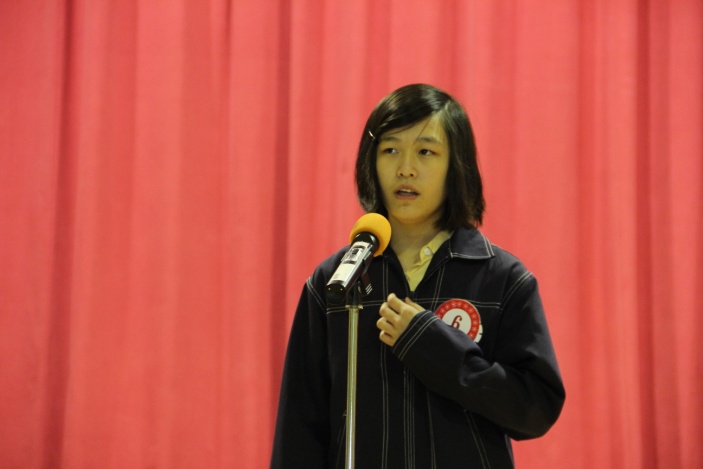 說明：說明：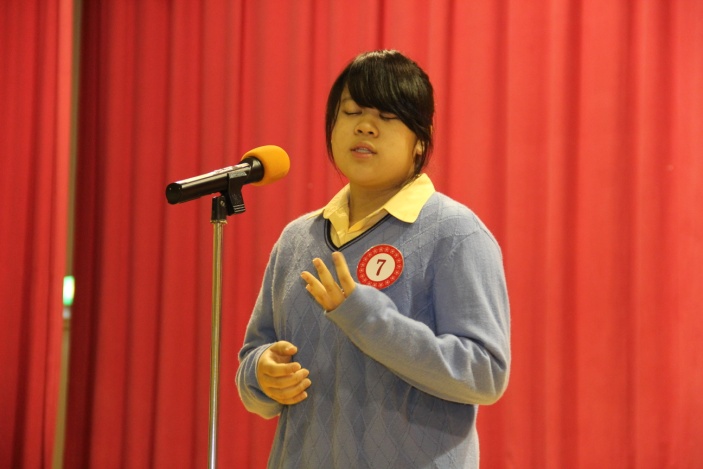 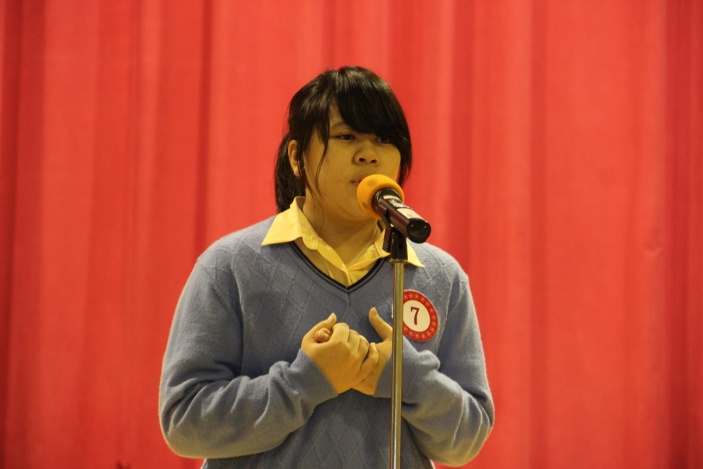 說明：說明：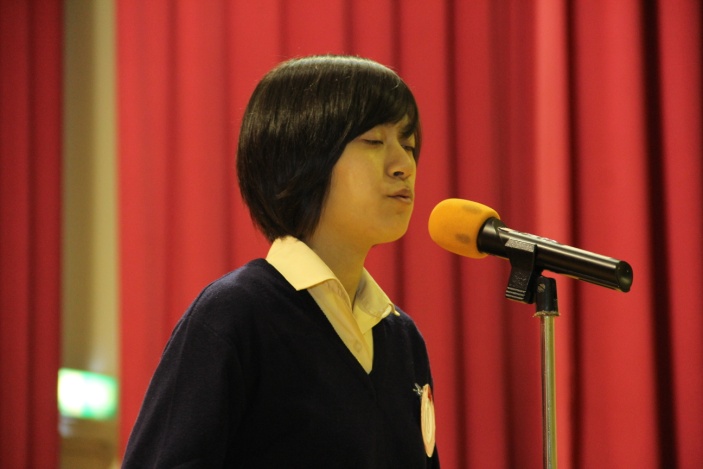 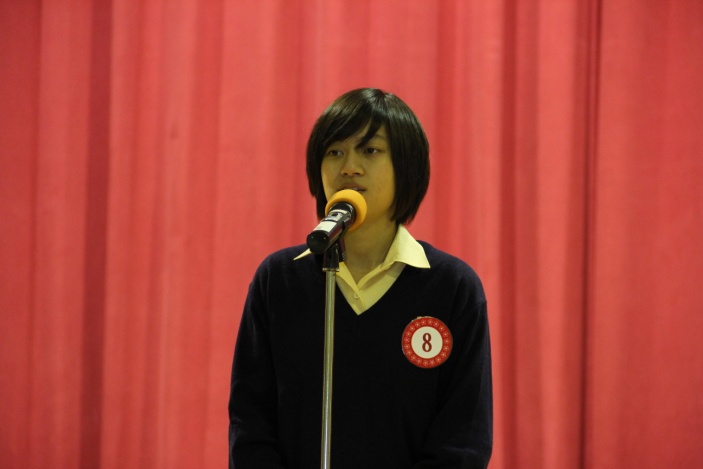 說明：說明：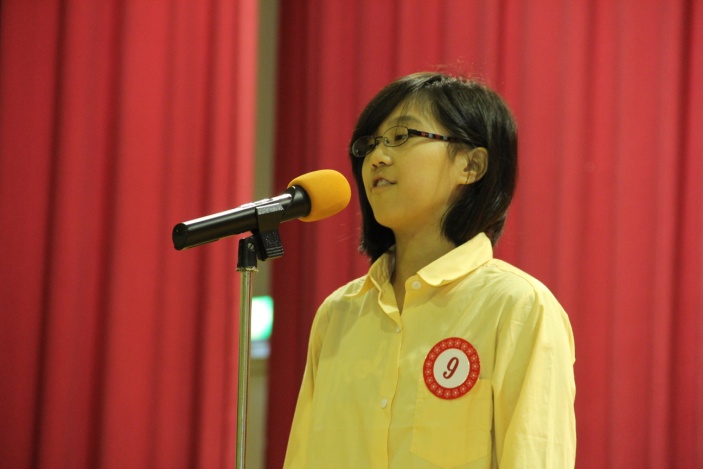 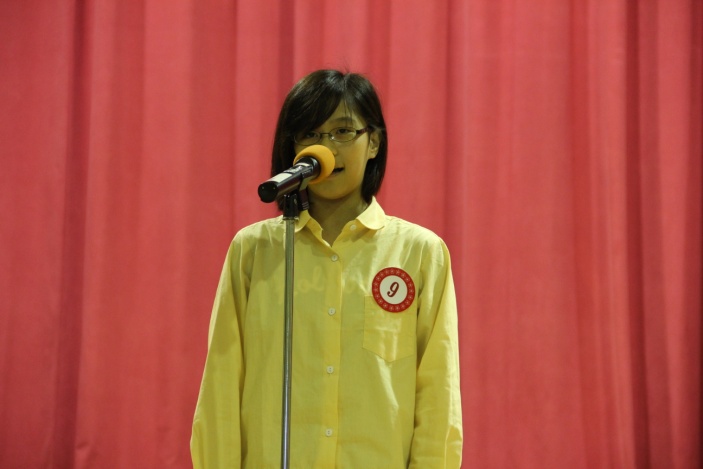 說明：說明：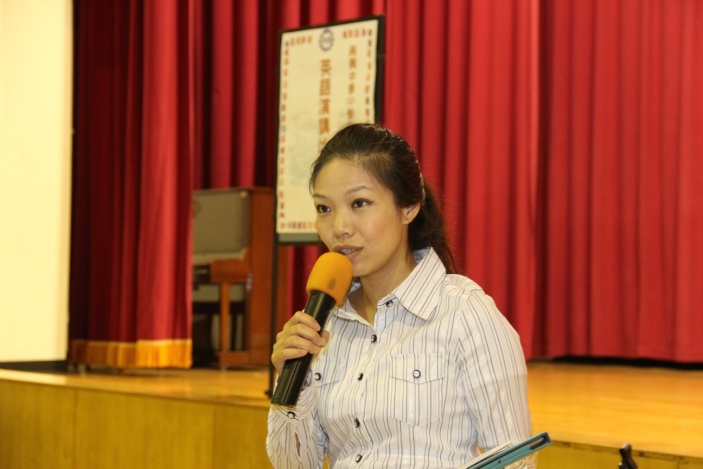 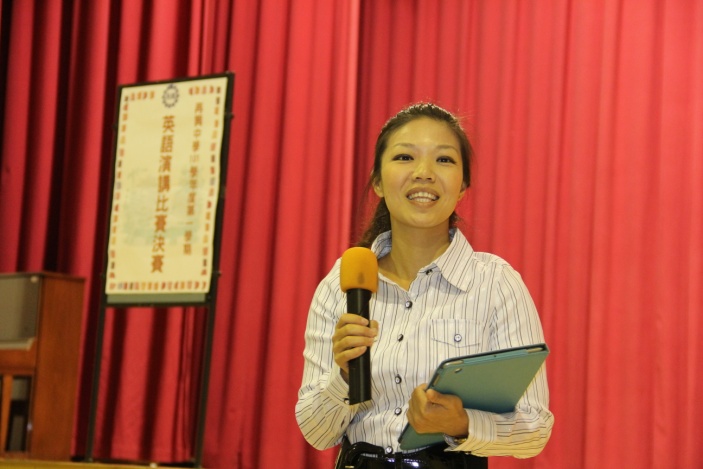 說明：說明：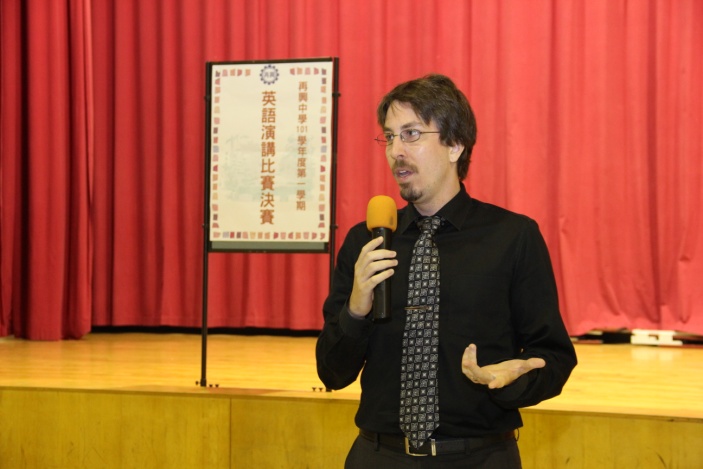 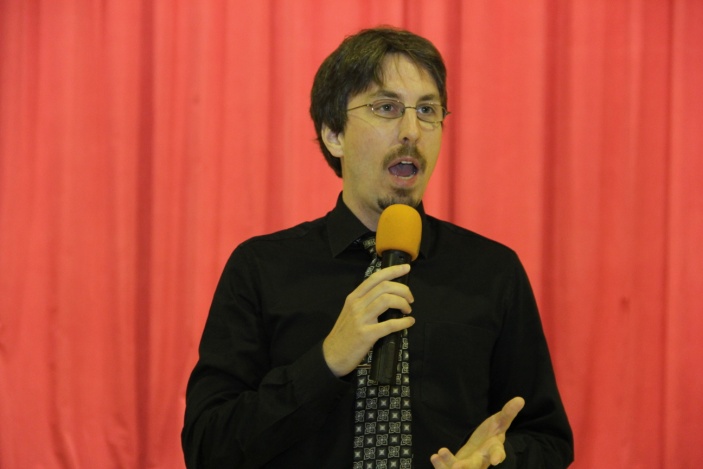 說明：說明：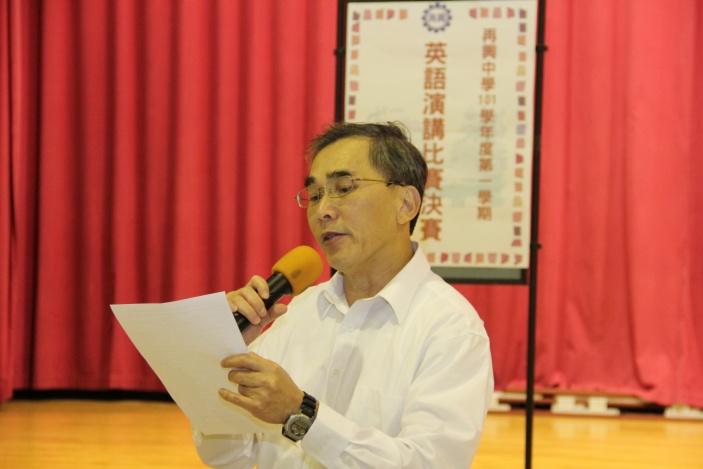 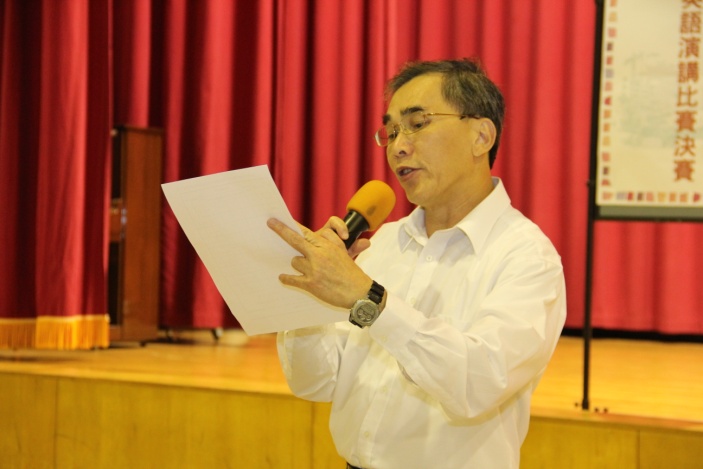 說明：說明：說明：說明：說明：說明：